Red Hall Primary School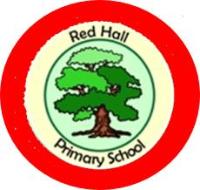 Headingley CrescentDarlingtonCo DurhamDL1 2ST Tel: 01325 254770www.redhallprimary.org.uk Email:admin@redhall.darlington.sch.uk Sports Premium Funding expenditure 2016/17Beginning in September 2013, all schools were given money which was ring fenced and only to be spent on improving the provision of sport in Primary Schools. The amount of money given to schools was dependent on the amount of children they had, aged 5 years old or over. The table below identifies our aims for last year and the impact this has on staff and children. Number Of Pupils and Sports Premium Received Number Of Pupils and Sports Premium Received Total number of pupils on roll208Number of pupils eligible for Sports premium135Total amount of Sports Premium Funding Received £8675Main Aims 2016/2017	Intended impact / ImpactTo develop sports leaders. Children are to become proactive and lead more independently.Sports council to take ownership of events and proactively decide on more festivals / house competitionsRegular meetings are to take place. Children are to take ownership of bringing in their PE kits. Children to begin writing the newsletters with LS and NBChildren took part in weekly meetings within school. They actively arranged the Sports Day for the school and officiated this. The sports council regularly updated the sports council board and helped to complete write ups of the festivals which had been attended. A range of specialist equipment Alternative sports will be offered, as well as Fencing. GolfOrienteeringArcheryMany different opportunities for all children to have access to a minimum of one alternative sport per year.Some year groups took part in orienteering throughout the year. Some UKS2 took part in golf lessons and represented the school in a Darlington Festival. Although they did not score highly, they tried their best and enjoyed this experience. Key Stage 2 children took part in Hockey Sessions for free, provided by a local business. After school provision for parents and childrenMatch reports to parentsNewspaper articles about Red HallFacebook postsNewsletters to continue half termly.Afterschool clubs for parentsReceived a £8500 grant from the National Lottery, for a Cyber Coach dance system which is ready to use in the gym. The only condition of this grant is that a project is ran using the equipment. We will use this equipment to encourage parents to attend a club with their child. Parents vs children matches will also be a more regular occurrenceParent vs children matches happened half termly. Sports council worked in conjunction with the PE team to arrange this. Facebook was updated regularly and feedback on these posts was very supportive and beneficial. After each match, parents would receive a match report, detailing the score and how children had played. This allowed parents to see their child’s developments, as some parents were unable to watch their child participate in ‘away’ matches.Using coaches to further upskill teaching staff. MH is our School Sports Coordinator – he is a Secondary School PE teacher who has expertise in a range of sports.According to PE evaluations last year, teachers and pupils benefitted massively from his teaching, as well as his knowledge, skills and understanding of sports and PE vocabulary.Trophies have been bought to be given out by PE coaches to their ‘PE Star of the Week’We have paid £4355 for a Gold Package to Sport Darlington, this entitles us to entry into all Darlington town eventsHalf termly evaluations showed that MH’s lessons were loved by all staff and children. MH taught throughout the year from Year 2 – Year 6. By the end of Year 2, all children had met all standards on their assessment grids. Staff found MH’s sessions valuable. Sadly MH is unable to continue his work with the school next year as he is no longer completing the SSCO role. PE star of the week trophies have been given out in the Celebration assembly on Friday and this has helped to improve participation in PE (as stated in children’s questionnaires).Main Aims 2017 - 2018	Intended Impact / ImpactDevelop strategies to ensure children have access to 30 active minutes in school per day. Due to the release of the Government’s Obesity Strategy, we will be ensuring all children from Year 1 – Year 6 are given daily opportunities to take part in 30 active minutes. Children will all come in their PE kit on a Monday which will hopefully increase participation in PE sessions Improve the sports council, giving them a bigger role within schoolSports council to apply for their roleChildren to proactively sort out the equipment cupboard / write half termly newsletters / update the display board / collect in participation records Buy in specialist coaches to upskill teachers and support staff, in order to sustain PE provision, should the budget change in the futureStaff to work with the specialist coaches and be present during these sessions. All teachers to have the opportunity to team teach with a specialist coachDiscussions around planning and provision to take place regularlyChildren to access the full curriculum and be given specialist provision throughout the year.Work with children and parents to recognise the importance of healthy eating and maintaining a balanced dietParents events to be heldChildren to receive fruit on key sporting days to help replenish their energy.Improve participation in PE lessons in school and after school clubs (key focus groups each term and more for KS1)PE staff to monitor children who are attending after school clubs and look at key focus groups for the following half termKS1 pupils involved in after school clubs throughout the year.Attendance at regular SEND festivals Participate in a wider range of sports. Children to participate in different sportsInterschool competitions to be held with fencing, boccia and other inclusive sports.